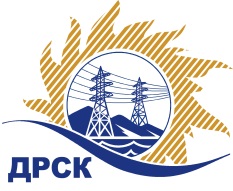 Акционерное Общество«Дальневосточная распределительная сетевая  компания»(АО «ДРСК») «УТВЕРЖДАЮ»Зам. председателя закупочной комиссии1 уровня АО «ДРСК»__________________  Коржов С.А.«03» июня 2019 год Уведомление о внесении изменений в Извещение о закупке и Документацию о закупке по аукциону в электронной форме  «Мероприятия по строительству электрических сетей для технологического присоединения заявителя Администрация г. Амурск» (Лот № 804)№ 4	                                                                                                                                                           от «03» июня 2019 г.Организатор (Заказчик) закупочной процедуры – АО «Дальневосточная распределительная сетевая компания» (далее – АО «ДРСК») (Почтовый адрес: 675000, Амурская обл., г. Благовещенск, ул. Шевченко, 28, тел. 8 (4162) 397-205)Способ и предмет закупки: аукциона в электронной форме Оборудование ВЧ связи, лот № 879.Извещение опубликованного на сайте в информационно-телекоммуникационной сети «Интернет» www.zakupki.gov.ru (далее — «ЕИС») от 20.03.2019 № 31907659638Внесены следующие изменения в  Извещение и Документацию о закупке:Пункты Извещения читать в следующей редакции: Пункты Документации о закупке читать в следующей редакции:  Все остальные условия Извещения и Документации о закупке остаются без изменения.Коротаева Т.В.(4162) 397-205  №
п/пНаименованиеСодержание пункта Извещения17.Дата и время проведения аукционаДата и время проведения аукциона:«13» июня 2019 г. в 15 ч. 00 мин.  (по местному/амурскому времени Организатора) № 
п/пНаименование пунктаСодержание пункта1.2.21Дата окончания рассмотрения заявок Дата окончания рассмотрения заявок:«10» июня 20191.2.22Дата и время проведения аукционаДата и время проведения аукциона:«13» июня 2019 г. в 15 ч. 00 мин.  (по местному/амурскому времени Организатора) 1.2.23Дата подведения итогов закупки Дата подведения итогов закупки:«18» июня 2019 г.